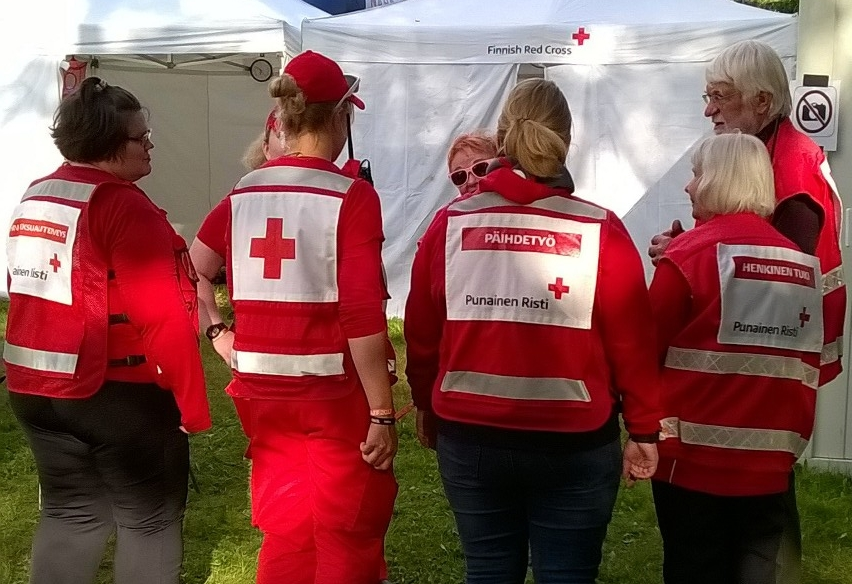 
Punaisen Ristin vapaaehtoiset päivystävät vuosittain sadoilla festareillaEnsiavun vapaaehtoiset antavat ensiapua suurissa ja pienissä kolhuissa. Päihdetyön vapaaehtoiset keskustelevat juhlijoiden kanssa päihteistä, vähentävät päihteistä syntyviä haittoja sekä jakavat keskustelujen yhteydessä Särkyvää – settiä, joka sisältää kaksi laastaria, haavapyyhkeen, kondomin ja tietopaketin.  Seksuaaliterveystyön vapaaehtoiset jakavat kesäkumeja ja heidän kanssaan voi keskustella turvalliseen seksiin liittyvistä kysymyksistä sekä joskus suorittaa myös leikkimielisen kondomiajokortin. 150 ENSIAVUN FESTARIPÄIVYSTYSTÄ50 PÄIHDETYÖN FESTARIPÄIVYSTYSTÄ 20SEKSUAALITERVEYSTYÖN FESTARIPÄIVYSTYSTÄPunaisen Ristin toimijoita Ilosaarirockissa

Punaisen Ristin vapaaehtoiset päivystävät vuosittain sadoilla festareillaEnsiavun vapaaehtoiset antavat ensiapua suurissa ja pienissä kolhuissa. Päihdetyön vapaaehtoiset keskustelevat juhlijoiden kanssa päihteistä, vähentävät päihteistä syntyviä haittoja sekä jakavat keskustelujen yhteydessä Särkyvää – settiä, joka sisältää kaksi laastaria, haavapyyhkeen, kondomin ja tietopaketin.  Seksuaaliterveystyön vapaaehtoiset jakavat kesäkumeja ja heidän kanssaan voi keskustella turvalliseen seksiin liittyvistä kysymyksistä sekä joskus suorittaa myös leikkimielisen kondomiajokortin. 150 ENSIAVUN FESTARIPÄIVYSTYSTÄ50 PÄIHDETYÖN FESTARIPÄIVYSTYSTÄ 20SEKSUAALITERVEYSTYÖN FESTARIPÄIVYSTYSTÄSuomen Punaisen Ristinfestarityö Suomen Punaisen Ristin festarityön vapaaehtoiset ovat edesauttamassa onnistuneiden festareiden syntyä. He muistuttavat juhlijoita siitä, että myös festareilla on hyvä pitää huolta itsestä ja muista. Toiminta on eri toiminta-muotojen yhteistyötä ja tavoitteena on mahdollistaa onnistunut ja turvallinen juhliminen.Festarityö muodostuu kolmesta eri toimintamuodosta:ensiapu, päihdetyö ja seksuaaliterveys. Myös henkinen tuki on yhä useammin festareilla mukana.
Punaisen Ristin vapaaehtoiset päivystävät vuosittain sadoilla festareillaEnsiavun vapaaehtoiset antavat ensiapua suurissa ja pienissä kolhuissa. Päihdetyön vapaaehtoiset keskustelevat juhlijoiden kanssa päihteistä, vähentävät päihteistä syntyviä haittoja sekä jakavat keskustelujen yhteydessä Särkyvää – settiä, joka sisältää kaksi laastaria, haavapyyhkeen, kondomin ja tietopaketin.  Seksuaaliterveystyön vapaaehtoiset jakavat kesäkumeja ja heidän kanssaan voi keskustella turvalliseen seksiin liittyvistä kysymyksistä sekä joskus suorittaa myös leikkimielisen kondomiajokortin. 150 ENSIAVUN FESTARIPÄIVYSTYSTÄ50 PÄIHDETYÖN FESTARIPÄIVYSTYSTÄ 20SEKSUAALITERVEYSTYÖN FESTARIPÄIVYSTYSTÄ
Olemme mukana tekemässä festareista turvallisen ja mieluisan paikan juhlijoille Festarityön vapaaehtoiset kiertelevät festareilla vähintään pareittain ja auttavat apua tarvitsevia juhlijoita ja keskustelevat ihmisten kanssa päihteistä ja turvaseksistäIsoimmilla festareilla mukana on myös selviämisasema sekä mahdollisuus henkiseen tukeen Ensiapupäivystäjäksi pääsee suorittamalla EA1-kurssin sekä ensiapupäivystäjän peruskurssin Päihdetyön festaritoimintaan voit osallistua, kun on suorittanut Varhaisen Puuttumisen –koulutuksen Seksuaaliterveystoimintaan on myös oma peruskurssiSPR festareilla:   Ensiapua saanut 5 000 hlöä  Päihdetyössä kohdattu 10 000 hlöä
  Kesäkumeja jaettu 25 000 kpl  Yhteensä kohdattu min. 40 000 hlöä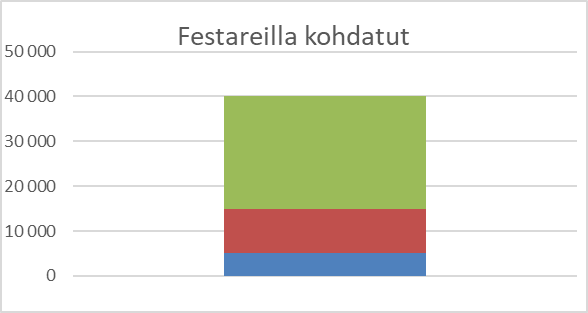 Lisätietoja: www.spr.fi/ea-ryhmat, www.spr.fi/paihdetyo, www.spr.fi/hivaidstyo, www.spr.fi/festarityo sekä piirien ja osastojen terveystoiminnan yhdyshenkilöt www.punainenristi.fi/ kerro mistä/keneltä saa lisätietoja asiasta: nettisivu, yhteystiedot, esite, linjaus, linkkejä, tms.Lisätietoja: www.spr.fi/ea-ryhmat, www.spr.fi/paihdetyo, www.spr.fi/hivaidstyo, www.spr.fi/festarityo sekä piirien ja osastojen terveystoiminnan yhdyshenkilöt www.punainenristi.fi/ kerro mistä/keneltä saa lisätietoja asiasta: nettisivu, yhteystiedot, esite, linjaus, linkkejä, tms.Lisätietoja: www.spr.fi/ea-ryhmat, www.spr.fi/paihdetyo, www.spr.fi/hivaidstyo, www.spr.fi/festarityo sekä piirien ja osastojen terveystoiminnan yhdyshenkilöt www.punainenristi.fi/ kerro mistä/keneltä saa lisätietoja asiasta: nettisivu, yhteystiedot, esite, linjaus, linkkejä, tms.